附件4：户口业务办理流程一、死亡户口注销证明 图一主页选择户口业务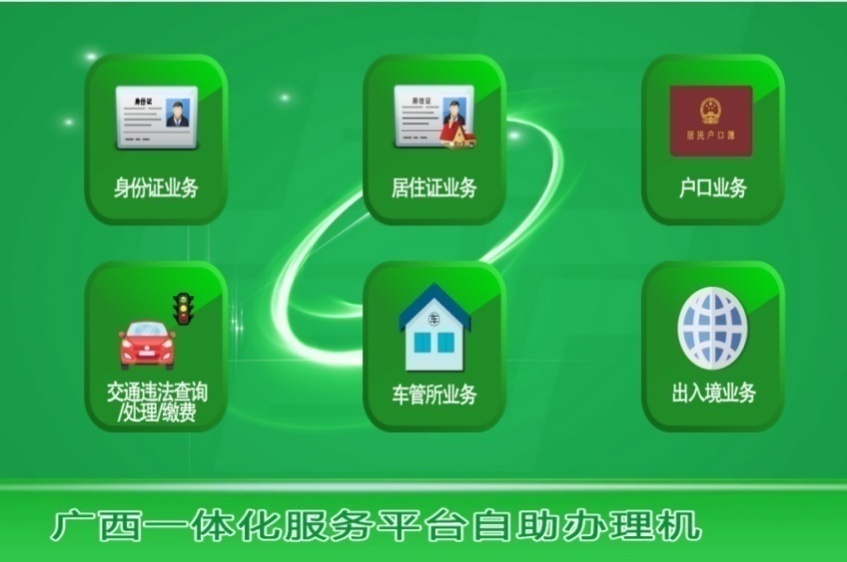 图二选择死亡户口注销证明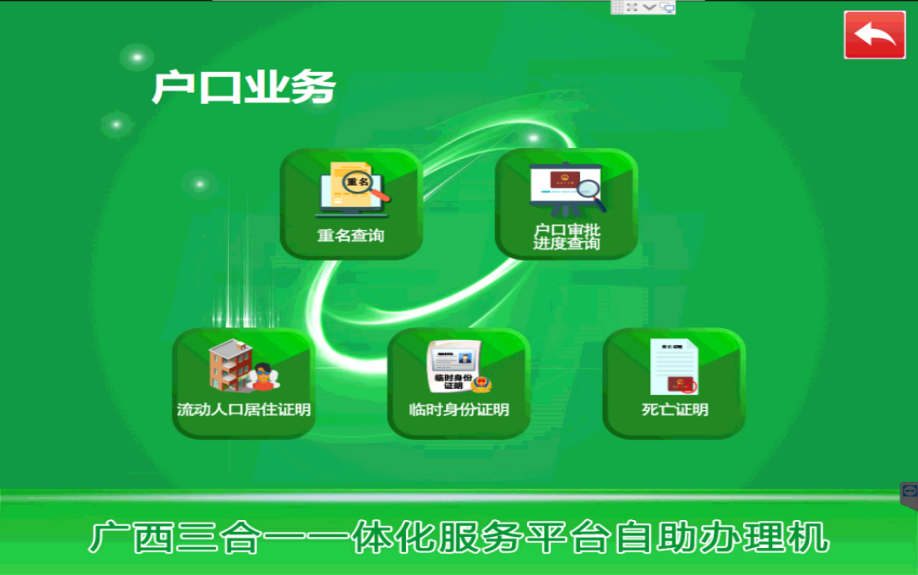 图三刷身份证进行活体检测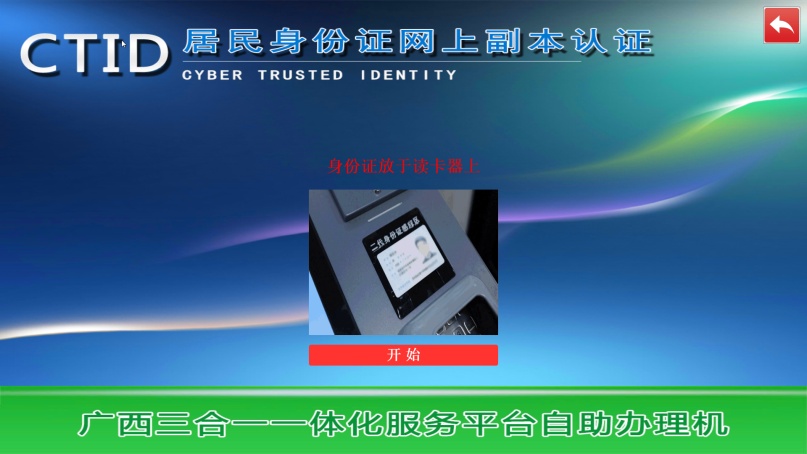 图四输入同户死亡人员姓名和身份证号进行查询打印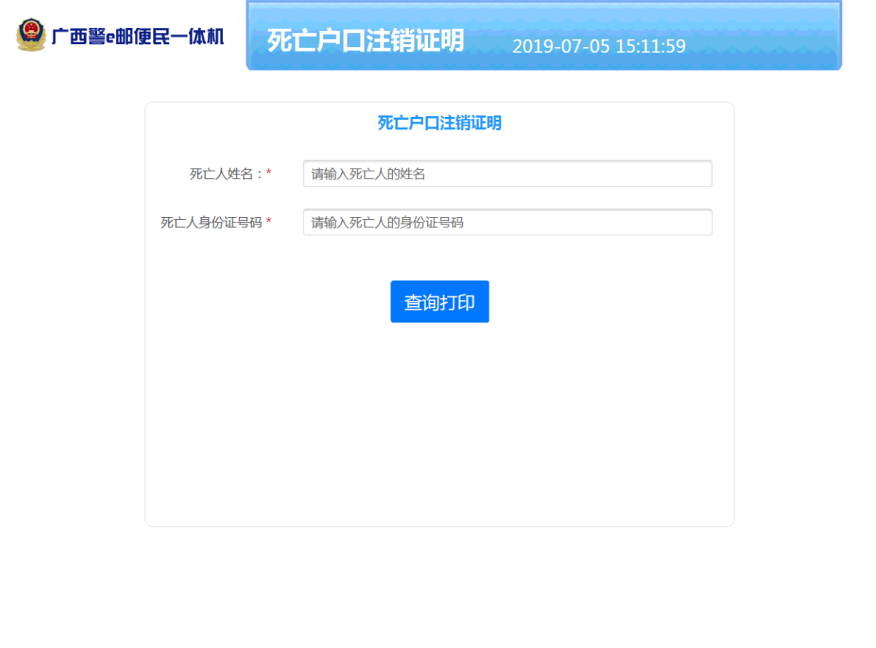 图五显示户口注销证明界面人员信息，确认无误进行打印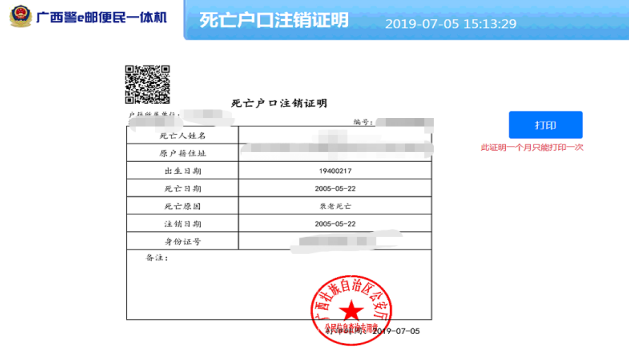 二、临时身份证证明 图一主页选择户口业务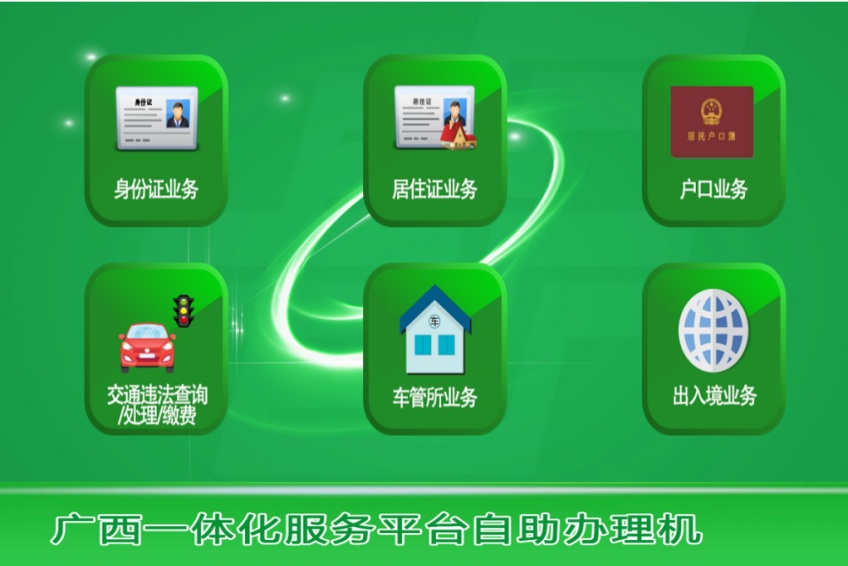 图二选择临时身份证明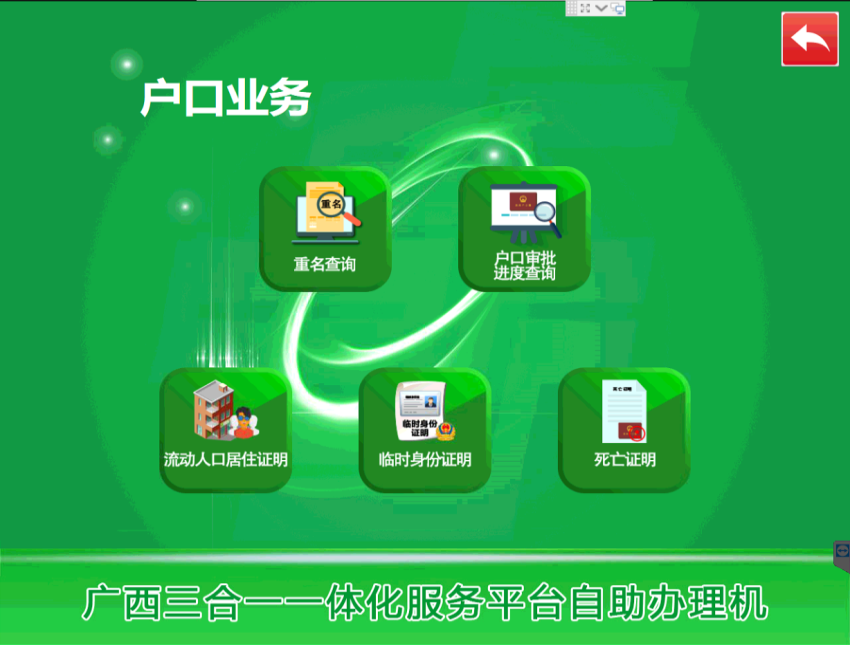 图三输入姓名身份证号进行人脸比对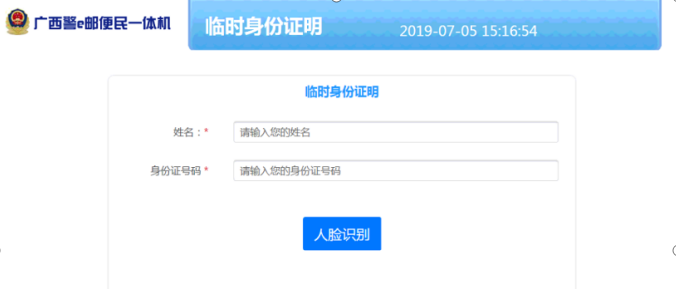 图四人脸比对成功后显示临时身份证明页面进行打印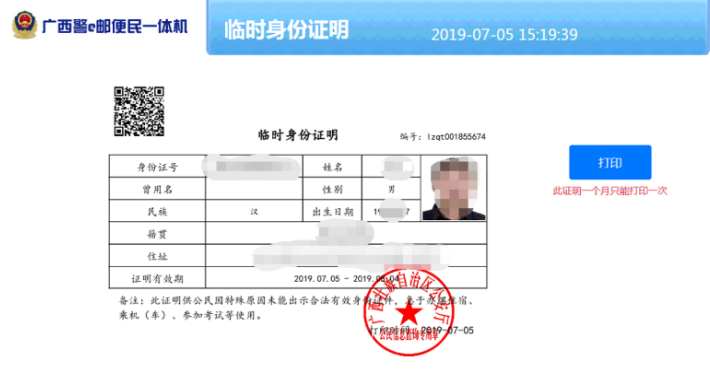 三、流动人口居住证明图一主页选择户口业务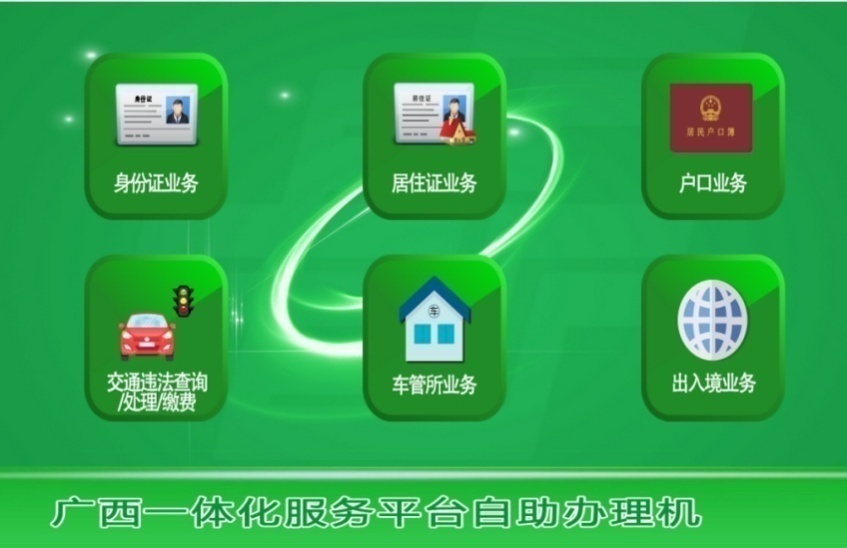 图二选择流动人口居住证明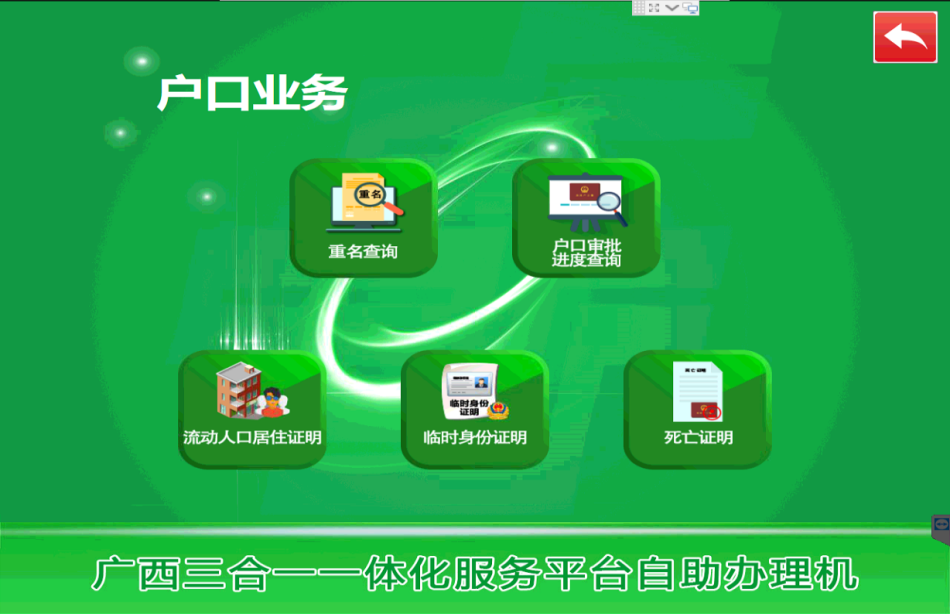 图三刷身份证进行活体检测获取相对应的信息图四人脸比对成功后显示流动人口居住证明打印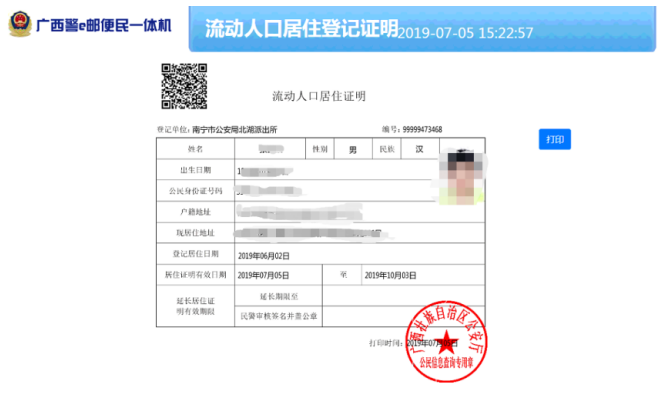 